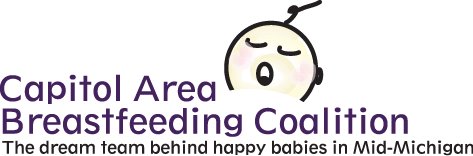 Capital Area Breastfeeding Resource Guide 12-12-17For use by health care providers, mothers and others. If you know of a resource that should be added please contact Ann Siegle at annsiegle@gmail.com. For more, go to www.mibreastfedbaby.comFREE Breastfeeding Support:Capital Area Baby Café:  Drop in breastfeeding support. Wednesdays 10 am-12 pm, Pennway Church of God 1101 E. Cavanaugh Lansing, MI 48910. Call EPO for more info: (517) 337-7365   Facebook.com/capitalareababycafeDelta-Waverly La Leche League http://llldeltawaverly.weebly.com/                                           Meetings 1st Tuesday 6:30 pm, McLaren Lansing 401 W. Greenlawn Ave. Lansing, MI 48910.   2nd and 4th Wednesday 10 am Delta Presbyterian Church, 6100 W. Michigan Ave., Lansing 3rd Tuesday 6:30 pm Delta Presbyterian Church 6100 W. Michigan Ave., Lansing, MI                                                 East Lansing La Leche League: http://lalecheeastlansing.com/                                                 Meetings 1st Thursday 6:30 pm, First Christian Church, 1001 Chester Road, Lansing                       3rd Thursday 6:30 pm, WIllow Tree Family Center 3333 S. Pennsylvania Ave #101, Lansing, MI 48910Virtual Meetings 4th Thursday at 9:00 p.m.  Join meetings here: https://www.facebook.com/lalecheeastlansing/posts/494768520707887Black Breastfeeding Sisterhood Mother-led breastfeeding support group                                             Meetings 1st and 3rd Mondays, 3 pm-5 pm, Willow Tree Family Center 3333 S. Pennsylvania, Lansing, Park in the back (586) 806-9832 or (517) 420-5421Breastfeeding in East Lansing Facebook Support Group:  Search Facebook for “Breastfeeding in East Lansing to find and request to join.WIC Breastfeeding Help Line Leave a message 24/7. A Breastfeeding Peer Counselor will return your call. (517) 887-4543.Ingham County Health Department Public Health Nurse home visits for breastfeeding support. Medicaid-eligible clients (517) 887-4322.Black Breastfeeding Moms of Michigan: https://www.facebook.com/groups/276094752544551/Ingham County WIC Program – 517-887-4326Eaton County WIC Program - 517-541-2630;  WIC Breastfeeding Peer Counselor - 517-541-2650Mid-Michigan District Health Department (Clinton County) WIC Program - 989-224-2195Shiawassee County Health Department WIC Program - 989-743-2383 or 800-859-4229Capital Area Breastfeeding Resource Guide 12-12-17Lactation Consultants – Hospital-basedMcLaren Greater Lansing--517 975-7330  Deb Kline, RNSparrow Lactation Support Services (at Sparrow Only) – 517-364-2652                                       Tammy Ashley, RN, MSN, CFNP, IBCLCMaureen Dillon, RN, IBCLC                                                                                                            Patricia Lutz, RN, IBCLC                                                                                                                   Kathy Malone, LBSW, RN, IBCLC                                                                                                      Beth McLellan, RN, IBCLC in the RNICU-- 517-364-2844                                                                Karen Twyman, RN, MS, MSW, IBCLCLactation Consultants-- Fee-for-Service                                                                                   Tina Brenner, RN, BSN, IBCLC – 517-282-4399; 517-282-4399 http://www.babystepslactation.com/   Linda Gewirtz, RN, IBCLC, Say Yes to Breast, 989-415-9991                                                                 Bosom Buddies:  Kathy Malone, LBSW,RN, IBCLC -- 810-229-3328 Livingston County                          Laura Spitzfaden, IBCLC - laura@ericsprojects.com   website: http://feedthebabyllc.comBreastfeeding Clinic: Sparrow Out Patient Breastfeeding Clinic is located in the Sparrow Professional Building, opposite the main hospital. A doctor and lactation consultant team help moms and babies that are having problems with breastfeeding. Appointments are made by referral from the mother's or the baby's primary healthcare provider.Drop-In Breastfeeding Clinic held Mondays and Thursdays from 10 a.m. – 1 p.m. at Next Generation Lactation Service located at 3333 S. Pennsylvania, Suite 101, Lansing, MI lower level. A Certified Nurse-Midwife and Lactation Counselors are available to help with breastfeeding problems. We will bill your insurance. (517) 574-0802 http://lactationservice.comOther ResourcesWillow Tree Family Center, 3333 S. Pennsylvania Ave., Suite 101, Lansing, MI 48910 www.willowtreefamily.com   586-806-WTFCFor more, go to www.mibreastfedbaby.com